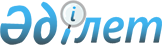 О выделении денег из резерва Правительства Республики КазахстанПостановление Правительства Республики Казахстан от 12 февраля 2005 года
N 139

      Правительство Республики Казахстан  ПОСТАНОВЛЯЕТ: 

      1. Выделить Министерству образования и науки Республики Казахстан из резерва Правительства Республики Казахстан, предусмотренного в республиканском бюджете на 2005 год на неотложные затраты 278100000 (двести семьдесят восемь миллионов сто тысяч) тенге, на капитальный ремонт общежитий государственных высших учебных заведений в городе Алматы.  <*> 

      Сноска. В пункт 1 внесены изменения - постановлением Правительства РК от 9 декабря 2005 года N  1220 . 

      2. Министерству финансов Республики Казахстан осуществить контроль за целевым использованием выделенных средств. 

      3. Настоящее постановление вводится в действие со дня подписания. 

 

         Премьер-Министр 

      Республики Казахстан 
					© 2012. РГП на ПХВ «Институт законодательства и правовой информации Республики Казахстан» Министерства юстиции Республики Казахстан
				